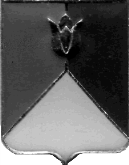 РОССИЙСКАЯ  ФЕДЕРАЦИЯАДМИНИСТРАЦИЯ   КУНАШАКСКОГО  МУНИЦИПАЛЬНОГО  РАЙОНАЧЕЛЯБИНСКОЙ  ОБЛАСТИПОСТАНОВЛЕНИЕот   09.12..      №   1794В соответствии с Федеральным законом «Об общих принципах организации местного самоуправления в Российской Федерации» от     06.10.2003 г. № 131 – ФЗ, статьями 45, 46  Градостроительного кодекса Российской Федерации, Правилами землепользования и застройки Урукульского сельского поселения утвержденного Решением Собрания депутатов Кунашакского муниципального района от 23.12.2016г. № 32ПОСТАНОВЛЯЮ:         1.Утвердить корректировку проекта планировки и проекта межевания территории линейного объекта «Реконструкция автомобильной дороги                            д. Большая Иркабаево – а/д Дружный – Большая Тюлякова с мостом через р.Караболка  Кунашакского    района, Челябинской области».         2.Начальнику отдела информационных технологий администрации Кунашакского муниципального района Ватутину В.Р. опубликовать настоящее постановление на официальном сайте администрации Кунашакского муниципального района.         3. Контроль за исполнением  настоящего  постановления   возложить на заместителя Главы района по ЖКХ, строительству и инженерной инфраструктуре – Руководителя Управления ЖКХ, строительства и энергообеспечения администрации района Мухарамова Р.Я.4. Постановление вступает в силу с момента подписания. Исполняющий обязанности Главы района                                                                                         Р.Я.МухарамовОб    утверждении корректировки проекта планировки и проекта межевания территории линейного объекта «Реконструкция автомобильной дороги       д. Большая Иркабаево – а/д Дружный – Большая Тюлякова с мостом через р.Караболка  Кунашакского    района, Челябинской области»